Consentimiento y autorización de obtención y uso de imagen, voz y datos personales de persona menor de edad 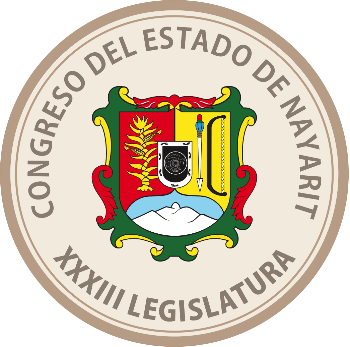 Tepic, Nayarit; 17 de agosto de 2023La (el) que suscribe ________________________________________________ (nombre), en calidad de _________________________________ (padre, madre, tutor o tutora) de _____________________________________________ (nombre completo de la persona menor de edad), en pleno goce y ejercicio de mis derechos civiles, y en mi carácter de representante legal, autorizo al Honorable Congreso del Estado de Nayarit, para efectos de obtención, uso y exhibición pública de la o las imágenes y voz de la persona menor de edad de nombre _________________________________________________________ (nombre completo de la persona menor de edad); actos que pudieran resultar en virtud de la celebración del Proceso de Consulta previa, estrecha y activa para obtener opiniones, observaciones y propuestas de las personas con discapacidad del Estado de Nayarit, sobre iniciativas o medidas legislativas presentadas ante el H. Congreso del Estado de Nayarit, a ejecutarse en los meses comprendidos de agosto y septiembre de dos mil veintitrés, en el cual, se tomarán capturas fotográficas, de video y de registro de voz, para efecto de difusión del proceso de consulta y reconocimiento de las y los participantes menores de edad, con efectos de difusión como actividades cívicas, de inclusión y respeto de los derechos de las personas con discapacidad. Por lo anterior, se autoriza que el Poder Legislativo del Estado de Nayarit, pueda fijar, editar, reproducir, publicar y distribuir la o las imágenes de dicha persona, ya sea en fotografías, videos y/o registro vocal, en la publicación de información previo, durante y posterior a la realización del evento indicado, en cualquier modalidad permitida, de conformidad con la Leyes aplicables en las materias de transparencia, acceso a la información y protección de datos personales; así como demás disposiciones normativas aplicables.Así mismo, manifiesto mi conformidad para obtención, uso, registro, organización, conservación, elaboración, utilización, comunicación, difusión, almacenamiento, posesión, acceso, manejo, divulgación y transferencia de datos personales, en los términos dispuestos por el Aviso de Privacidad Simplificado del Proceso de Consulta a Personas con Discapacidad, mismo que he tenido a la vista y leído enteramente.  AVISO DE PRIVACIDAD SIMPLIFICADO DEL PROCESO DE CONSULTA A PERSONAS CON DISCAPACIDAD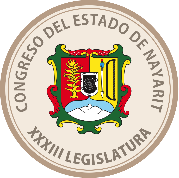 (Padre, madre o tutor, niña, niño y adolescente)HONORABLE CONGRESO DEL ESTADO DE NAYARIT; con domicilio en Avenida México Nte 38, Colonia Centro, Tepic, Tepic, CP. 63000, Nayarit, México, es el responsable del tratamiento de los datos personales que nos proporcione, los cuales serán protegidos conforme a lo dispuesto por los artículos 16 de la Constitución Política de los Estados Unidos Mexicanos, 7 de la Constitución Política del Estado Libre y Soberano de Nayarit, así como los artículos 4 fracción II, 18 y demás relativos y aplicables de la Ley de Protección de Datos Personales en Posesión de Sujetos Obligados para el Estado de Nayarit; y demás normatividad que resulte aplicable. FINALIDADES DEL TRATAMIENTO: Obtención, uso, registro, organización, conservación, elaboración, utilización, comunicación, difusión, almacenamiento, posesión, acceso, manejo, divulgación y transferencia de datos personales de manera gratuita, consistentes en datos de identificación, de contacto, fotos, videos y registro de voz. Los datos personales referentes a nombre, edad, sexo, tipo de discapacidad, escolaridad, municipio de residencia, teléfono, correo electrónico, y fotos, videos y registro de voz que puedan recabarse, serán utilizados para las siguientes finalidades: a) generar estadísticas; b) transmisión y retransmisión por redes sociales, plataformas digitales y medios de comunicación, de la actividad en vivo y posteriormente en cortos, cápsulas y/o reportajes; c) realizar el registro de asistencia; c) evidencia de las actividades realizadas; d) difundir las actividades en el sitio web oficial, redes sociales y medios de comunicación; e) publicación y difusión de los nombres de las y los participantes; f) comprobación de los gastos realizados, y h) elaboración, presentación y difusión de informes. TRANSFERENCIAS: Se le informa que podrán realizarse transferencias de información correspondiente a datos de identificación, fotos, videos y registro de voz, a medios de comunicación para fines exclusivamente de difusión y divulgación de las actividades con carácter de cívicas, de inclusión y respeto de los derechos de las personas con discapacidad, así mismo, aquéllas que sean necesarias para atender requerimientos de información de una autoridad competente, que estén debidamente fundados y motivados. TRATAMIENTO DE DATOS PERSONALES DE MENORES: El tratamiento de las imágenes en fotografía y/o video de las niñas, niños y adolescentes, se realizará de la siguiente manera: a. Las imágenes no mostrarán su rostro, ni características físicas que permitan su identificación, si no se cuenta con la autorización por escrito por parte del padre, madre o tutor de las y los menores de edad, respectivamente. b. Las imágenes con su rostro serán recabadas únicamente con el consentimiento por escrito en términos de la Leyes en la materia. MÁS INFORMACIÓN: Para mayor información acerca del tratamiento y de los derechos que pueda hacer valer, usted puede acceder al Aviso de Privacidad Simplificado del Proceso de Consulta a Personas con Discapacidad, publicado en https://congresonayarit.gob.mx/avisos-de-privacidad-integral/; o bien, en el correo transparencia@congresonayarit.mx, al teléfono (311) 2152500 ext 165, o en la oficina ubicada en Avenida México Nte 38, Colonia Centro, Tepic, Tepic, CP. 63000, Nayarit, México. FUNDAMENTO LEGAL: artículos 70, 71, 72, 73 y 74 de la Ley de los Derechos de Niñas, Niños y Adolescentes para el Estado de Nayarit.Nombre:INE (clave elector):Firma:Carácter: